表3第六批全国老中医药专家学术经验继承工作医案记录（跟师☑  独立□  疑难病症□）患者姓名：张健城    性别：男      出生日期：2010.7.10就诊日期：2018.7.11  初诊/复诊  初诊           发病节气：小暑主诉： 咳嗽4天。现病史：患儿于4天无明显诱因出现发热、咳嗽，体温峰值37.8℃，鼻塞流涕、喷嚏，无抽搐，无呕吐，无气喘，在我院发热门诊就诊，予“小儿解感颗粒”等口服，治疗，热退。现患儿热退1天，仍咳嗽，昼夜均咳，有痰不会自咯，喉间痰响，无气喘，鼻塞，喷嚏，流清涕，纳食差，夜寐欠安，二便调。既往史：既往易感冒、咳嗽，平时活动汗出较多。过敏史：无。体格检查：查体：一般情况好，呼吸平顺，咽稍红，舌质红，苔薄白。双肺未闻及干湿啰音，心脏听诊未见异常。辅助检查：无中医诊断：咳嗽证候诊断：风热犯肺西医诊断：急性支气管炎治    法：疏风清热，宣肺化痰处    方：麻杏石甘汤加减      炙麻黄5    石膏20    杏仁8    甘草6     鱼腥草10   牛子6     芦根10   银花10   莱菔子8    蝉蜕6     射干8    瓜蒌壳8               6付，每日1付，水煎服      敷背散敷背治疗4次，每日1次复诊：心得体会：本病患儿素易感冒、咳嗽，活动后汗出较多，为特禀质，现又调护不慎，出现咳嗽本身的症状+风热表证，故属于特禀质兼外感风热咳嗽。肺主卫外，小儿肺常不足，调护不慎，外感风热之邪，风邪首先犯肺，肺卫受邪，肺失宣降，肺气上逆而出现咳嗽，热为阳邪，邪正相争故发热。肺窍不利，则出现鼻塞、流涕等表证。热邪炼液为痰，或子病及母，脾运失健，酿生痰湿，上贮于肺，故出现有痰。舌红，咽红为风热表证之征。患儿发热，且热像明显，为特禀质兼风热重证。急则治其标，故先投予麻治疗风热重证的麻杏石甘汤加减疏风清热，宣肺化痰。方中炙麻黄、杏仁宣降肺气，石膏清肺胃之热，银花、蝉蜕疏散风热，射干、牛子、芦根清热利咽，莱菔子化痰降逆，鱼腥草、瓜蒌皮清热宣肺，甘草和中调和诸药。                                                   签 名：王广青                                                   2018年7月18日指导老师点评：1．本案患儿起病急，病程短，伴有外感表证的症状，是以外感咳嗽，致肺失宣降而致咳嗽。临证时要注意了解既往病史及体质情况，除外宿疾外感，就风热咳嗽而言立法处方得当，注意观察药后的反映，如桑菊饮处方后的疗效与有无宣散太过之表现，注意防范。2．关于咳嗽有痰，此案之痰的生成是脾虚生痰还是肺失清宣，水津失布，聚而为痰？若以子病及母脾虚生痰，何以无脾虚的其他证候表现，如纳食尚可、大便亦调等，故辨证分析时要结合病史及证候表现，进行“辨”，而不是硬套所有可能的病理。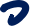 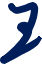 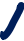 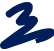 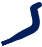                                                    签 名：年   月   日